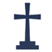          Saint Mary of Mount Carmel School             “Building a Faith Filled Foundation for a Successful Life”         Saint Mary of Mount Carmel School             “Building a Faith Filled Foundation for a Successful Life”         Saint Mary of Mount Carmel School             “Building a Faith Filled Foundation for a Successful Life”         Saint Mary of Mount Carmel School             “Building a Faith Filled Foundation for a Successful Life”         Saint Mary of Mount Carmel School             “Building a Faith Filled Foundation for a Successful Life”         Saint Mary of Mount Carmel School             “Building a Faith Filled Foundation for a Successful Life”  June 2019  June 2019  “Let us always meet each other with smile, for the smile is the beginning of love. “                                                     Mother Teresa  “Let us always meet each other with smile, for the smile is the beginning of love. “                                                     Mother Teresa  “Let us always meet each other with smile, for the smile is the beginning of love. “                                                     Mother Teresa  “Let us always meet each other with smile, for the smile is the beginning of love. “                                                     Mother Teresa  “Let us always meet each other with smile, for the smile is the beginning of love. “                                                     Mother Teresa  “Let us always meet each other with smile, for the smile is the beginning of love. “                                                     Mother TeresaSunMonMonTueWedThuFriSat1234456789101111121314151617Father’s Day181819202122232425252627282930      Saint Mary of Mount Carmel School           “Building a Faith Filled Foundation for a Successful Life”      Saint Mary of Mount Carmel School           “Building a Faith Filled Foundation for a Successful Life”      Saint Mary of Mount Carmel School           “Building a Faith Filled Foundation for a Successful Life”      Saint Mary of Mount Carmel School           “Building a Faith Filled Foundation for a Successful Life”      Saint Mary of Mount Carmel School           “Building a Faith Filled Foundation for a Successful Life”      Saint Mary of Mount Carmel School           “Building a Faith Filled Foundation for a Successful Life”   July 2019   July 2019“Accustom yourself continually to make many acts of love, for they enkindle and melt the soul.”                                                            Saint Teresa of Avila“Accustom yourself continually to make many acts of love, for they enkindle and melt the soul.”                                                            Saint Teresa of Avila“Accustom yourself continually to make many acts of love, for they enkindle and melt the soul.”                                                            Saint Teresa of Avila“Accustom yourself continually to make many acts of love, for they enkindle and melt the soul.”                                                            Saint Teresa of Avila“Accustom yourself continually to make many acts of love, for they enkindle and melt the soul.”                                                            Saint Teresa of Avila“Accustom yourself continually to make many acts of love, for they enkindle and melt the soul.”                                                            Saint Teresa of AvilaSunMonMonTueWedThuFriSat112                        3456788910111213141515161718192021222223242526272829293031        Saint Mary of Mount Carmel School             “Building a Faith Filled Foundation for a Successful Life”        Saint Mary of Mount Carmel School             “Building a Faith Filled Foundation for a Successful Life”        Saint Mary of Mount Carmel School             “Building a Faith Filled Foundation for a Successful Life”        Saint Mary of Mount Carmel School             “Building a Faith Filled Foundation for a Successful Life”        Saint Mary of Mount Carmel School             “Building a Faith Filled Foundation for a Successful Life”        Saint Mary of Mount Carmel School             “Building a Faith Filled Foundation for a Successful Life” August 2019 August 2019          “God loves each of us as if there were only one of us.”                                            Saint Augustine          “God loves each of us as if there were only one of us.”                                            Saint Augustine          “God loves each of us as if there were only one of us.”                                            Saint Augustine          “God loves each of us as if there were only one of us.”                                            Saint Augustine          “God loves each of us as if there were only one of us.”                                            Saint Augustine          “God loves each of us as if there were only one of us.”                                            Saint AugustineSunMonMonTueWedThuFriSat1234556789101112121314151617181919202122Opening Faculty Mtg.23Staff Development Day2425261st Day of School 11:30 DismissalStaff DevelopmentAfter school available1261st Day of School 11:30 DismissalStaff DevelopmentAfter school available12711:30 DismissalHoagie Money DueStaff DevelopmentAfter school available2811:30 DismissalAfter school available2911:30 DismissalBack to School Night 7:00 pmHoagie pick up3011:30 DismissalNo After school31  Saint Mary of Mount Carmel School  “Building a Faith Filled Foundation for a Successful Life”  Saint Mary of Mount Carmel School  “Building a Faith Filled Foundation for a Successful Life”  Saint Mary of Mount Carmel School  “Building a Faith Filled Foundation for a Successful Life”  Saint Mary of Mount Carmel School  “Building a Faith Filled Foundation for a Successful Life”  Saint Mary of Mount Carmel School  “Building a Faith Filled Foundation for a Successful Life”  Saint Mary of Mount Carmel School  “Building a Faith Filled Foundation for a Successful Life”September 2019 September 2019                                   “Peace begins with a smile. “                                            Mother Teresa                                  “Peace begins with a smile. “                                            Mother Teresa                                  “Peace begins with a smile. “                                            Mother Teresa                                  “Peace begins with a smile. “                                            Mother Teresa                                  “Peace begins with a smile. “                                            Mother Teresa                                  “Peace begins with a smile. “                                            Mother TeresaSunMonMonTueWedThuFriSat12Labor DayNo School2Labor DayNo School3Opening Liturgy8:30456789910           111213          1415Back to School Bingo 2pm161617181920212223No SchoolDiocesan Institute23No SchoolDiocesan Institute24School Pictures25262728293030Saint Mary of Mount Carmel School  “Building a Faith Filled Foundation for a Successful Life”Saint Mary of Mount Carmel School  “Building a Faith Filled Foundation for a Successful Life”Saint Mary of Mount Carmel School  “Building a Faith Filled Foundation for a Successful Life”Saint Mary of Mount Carmel School  “Building a Faith Filled Foundation for a Successful Life”Saint Mary of Mount Carmel School  “Building a Faith Filled Foundation for a Successful Life”Saint Mary of Mount Carmel School  “Building a Faith Filled Foundation for a Successful Life”October 2019October 2019                  “Lord, make me an instrument of thy peace.                     Where there is hatred, let me sow love.”          Francis of Assisi                  “Lord, make me an instrument of thy peace.                     Where there is hatred, let me sow love.”          Francis of Assisi                  “Lord, make me an instrument of thy peace.                     Where there is hatred, let me sow love.”          Francis of Assisi                  “Lord, make me an instrument of thy peace.                     Where there is hatred, let me sow love.”          Francis of Assisi                  “Lord, make me an instrument of thy peace.                     Where there is hatred, let me sow love.”          Francis of Assisi                  “Lord, make me an instrument of thy peace.                     Where there is hatred, let me sow love.”          Francis of AssisiSunMonMonTueWedThuFriSat1Mixed Bags Fundraiser Begins234St. Francis of AssisiBlessing of the Animals 8:30AM5677891011Progress ReportsBuddy Pinning 12:30PM1213Respect Life Mass @ St. Peter’s Cathedral14Columbus DayNo School14Columbus DayNo School15161718Liturgy 8:30 1920212122232425Last Day for Reading CountsMixed Bag Ends26Halloween Dance27Mission Mass @ St. Peter’s Cathedral282829301st Quarter Ends31 Halloween11:30  Dismissal  Saint Mary of Mount Carmel School   “Building a Faith Filled Foundation for a Successful Life”  Saint Mary of Mount Carmel School   “Building a Faith Filled Foundation for a Successful Life”  Saint Mary of Mount Carmel School   “Building a Faith Filled Foundation for a Successful Life”  Saint Mary of Mount Carmel School   “Building a Faith Filled Foundation for a Successful Life”  Saint Mary of Mount Carmel School   “Building a Faith Filled Foundation for a Successful Life”  Saint Mary of Mount Carmel School   “Building a Faith Filled Foundation for a Successful Life” November  2019 November  2019“If you want others to be happy, practice compassion. If you want to be happy, practice compassion.” Dalai Lama“If you want others to be happy, practice compassion. If you want to be happy, practice compassion.” Dalai Lama“If you want others to be happy, practice compassion. If you want to be happy, practice compassion.” Dalai Lama“If you want others to be happy, practice compassion. If you want to be happy, practice compassion.” Dalai Lama“If you want others to be happy, practice compassion. If you want to be happy, practice compassion.” Dalai Lama“If you want others to be happy, practice compassion. If you want to be happy, practice compassion.” Dalai LamaSunMonMonTueWedThuFriSat81All Saints DayMass 8:30 A M Hoagie Sale Money Due2All Souls’ Day34Report Cards4Report Cards56711:30 Dismissal         Parent      Conferences 8No SchoolPurse Bingo 5pm19Veterans Day1011No School11No School1213Veterans/Thanksgiving Dinner- Free to All14151617181819202122No School232425No School25No School2627  8:30 Liturgy11:30 Dismissal 28No School   Thanksgiving                             Day29No School30 Saint Mary of Mount Carmel School                                                                                                                                                                                                “Building a Faith Filled Foundation for a Successful Life” Saint Mary of Mount Carmel School                                                                                                                                                                                                “Building a Faith Filled Foundation for a Successful Life” Saint Mary of Mount Carmel School                                                                                                                                                                                                “Building a Faith Filled Foundation for a Successful Life” Saint Mary of Mount Carmel School                                                                                                                                                                                                “Building a Faith Filled Foundation for a Successful Life” Saint Mary of Mount Carmel School                                                                                                                                                                                                “Building a Faith Filled Foundation for a Successful Life” Saint Mary of Mount Carmel School                                                                                                                                                                                                “Building a Faith Filled Foundation for a Successful Life”December 2019 December 2019        “Christmas is joy, religious joy, an inner joy of light and peace. “                                            Pope Francis       “Christmas is joy, religious joy, an inner joy of light and peace. “                                            Pope Francis       “Christmas is joy, religious joy, an inner joy of light and peace. “                                            Pope Francis       “Christmas is joy, religious joy, an inner joy of light and peace. “                                            Pope Francis       “Christmas is joy, religious joy, an inner joy of light and peace. “                                            Pope Francis       “Christmas is joy, religious joy, an inner joy of light and peace. “                                            Pope FrancisSunMonMonTueWedThuFriSat12No School2No School3Classes Resume4567 89910             11No SchoolStaff Development1213           1415161617Santa’s Workshop18Santa’s Workshop1920Christmas Mass 11:30 Dismissal212223No School23No School24No School25Christmas26No School27No School282930No School30No School31No School   Saint Mary of Mount Carmel School                                                                                                                                                                                                      “Building a Faith Filled Foundation for a Successful Life”   Saint Mary of Mount Carmel School                                                                                                                                                                                                      “Building a Faith Filled Foundation for a Successful Life”   Saint Mary of Mount Carmel School                                                                                                                                                                                                      “Building a Faith Filled Foundation for a Successful Life”   Saint Mary of Mount Carmel School                                                                                                                                                                                                      “Building a Faith Filled Foundation for a Successful Life”   Saint Mary of Mount Carmel School                                                                                                                                                                                                      “Building a Faith Filled Foundation for a Successful Life”   Saint Mary of Mount Carmel School                                                                                                                                                                                                      “Building a Faith Filled Foundation for a Successful Life”January 2020January 2020                        “Wonder is the desire for knowledge.”                                          St. Thomas Aquinas                        “Wonder is the desire for knowledge.”                                          St. Thomas Aquinas                        “Wonder is the desire for knowledge.”                                          St. Thomas Aquinas                        “Wonder is the desire for knowledge.”                                          St. Thomas Aquinas                        “Wonder is the desire for knowledge.”                                          St. Thomas Aquinas                        “Wonder is the desire for knowledge.”                                          St. Thomas AquinasSunMonMonTueWedThuFriSatNo SchoolNo SchoolNo School1New Year’s DayNo School 2Classes Resume34566769101112131314151617Last Day Reading Counts181920ML King’s DayNo School20ML King’s DayNo School21First Penance Practice 3:00-4:30           2223       2nd Qtr. Ends243rd Quarter BeginsMarch for Life2526Catholic Schools Week Mass 11:30Open House!!27Report CardsScholastic Book FairTalent Show27Report CardsScholastic Book FairTalent Show28 Special SomeoneLuncheon       K-4th Grade Scholastic Book Fair29Brain Show Mania Family Fun NightScholastic Book Fair30 Scholastic Book FairLunch out3111:30 DismissalTeacher AppreciationSaint Mary of Mount Carmel School                                                                                                                                                                                                “Building a Faith Filled Foundation for a Successful Life”Saint Mary of Mount Carmel School                                                                                                                                                                                                “Building a Faith Filled Foundation for a Successful Life”Saint Mary of Mount Carmel School                                                                                                                                                                                                “Building a Faith Filled Foundation for a Successful Life”Saint Mary of Mount Carmel School                                                                                                                                                                                                “Building a Faith Filled Foundation for a Successful Life”Saint Mary of Mount Carmel School                                                                                                                                                                                                “Building a Faith Filled Foundation for a Successful Life”Saint Mary of Mount Carmel School                                                                                                                                                                                                “Building a Faith Filled Foundation for a Successful Life”February 2020February 2020          “Love begins at home, and it is not how much we do…                     but how much love we put in that action.”                                        Mother Teresa          “Love begins at home, and it is not how much we do…                     but how much love we put in that action.”                                        Mother Teresa          “Love begins at home, and it is not how much we do…                     but how much love we put in that action.”                                        Mother Teresa          “Love begins at home, and it is not how much we do…                     but how much love we put in that action.”                                        Mother Teresa          “Love begins at home, and it is not how much we do…                     but how much love we put in that action.”                                        Mother Teresa          “Love begins at home, and it is not how much we do…                     but how much love we put in that action.”                                        Mother TeresaSunMonMonTueWedThuFriSat12334First Penance Practice 3:00-4:305678First Penance10:00 AM91010111211:30 DismissalStaff Development 1314Valentine’s Day Celebrations15First PenanceSnow Date1617President’s DayNo School17President’s DayNo School18192021Sweetheart Dance!  6:30-8:30222324242526Liturgy 8:30     Ash Wed2728Stations 1PMSaint Mary of Mount Carmel School                                                                                                                                                                                                “Building a Faith Filled Foundation for a Successful Life”Saint Mary of Mount Carmel School                                                                                                                                                                                                “Building a Faith Filled Foundation for a Successful Life”Saint Mary of Mount Carmel School                                                                                                                                                                                                “Building a Faith Filled Foundation for a Successful Life”Saint Mary of Mount Carmel School                                                                                                                                                                                                “Building a Faith Filled Foundation for a Successful Life”Saint Mary of Mount Carmel School                                                                                                                                                                                                “Building a Faith Filled Foundation for a Successful Life”Saint Mary of Mount Carmel School                                                                                                                                                                                                “Building a Faith Filled Foundation for a Successful Life”  March 2020  March 2020            “Good, better, best. Never let it rest ‘til your good is better                                         and your better is best.”       St. Jerome            “Good, better, best. Never let it rest ‘til your good is better                                         and your better is best.”       St. Jerome            “Good, better, best. Never let it rest ‘til your good is better                                         and your better is best.”       St. Jerome            “Good, better, best. Never let it rest ‘til your good is better                                         and your better is best.”       St. Jerome            “Good, better, best. Never let it rest ‘til your good is better                                         and your better is best.”       St. Jerome            “Good, better, best. Never let it rest ‘til your good is better                                         and your better is best.”       St. JeromeSunMonMonTueWedThuFriSat1223456Progress ReportsStations 1PM78 9 910           11No SchoolStaff Development1213Stations 1PM1415161617181920Stations 1PM Bowling with a Buddy 6:30-8pm2122232324252627Stations 1PM 282930Last Day for Reading Counts30Last Day for Reading Counts31Saint Mary of Mount Carmel School                                                                                                                                                                                                “Building a Faith Filled Foundation for a Successful Life”Saint Mary of Mount Carmel School                                                                                                                                                                                                “Building a Faith Filled Foundation for a Successful Life”Saint Mary of Mount Carmel School                                                                                                                                                                                                “Building a Faith Filled Foundation for a Successful Life”Saint Mary of Mount Carmel School                                                                                                                                                                                                “Building a Faith Filled Foundation for a Successful Life”Saint Mary of Mount Carmel School                                                                                                                                                                                                “Building a Faith Filled Foundation for a Successful Life”Saint Mary of Mount Carmel School                                                                                                                                                                                                “Building a Faith Filled Foundation for a Successful Life”   April 2020   April 2020           “A little bit of mercy makes the world less cold and more just.”                                             Pope Francis           “A little bit of mercy makes the world less cold and more just.”                                             Pope Francis           “A little bit of mercy makes the world less cold and more just.”                                             Pope Francis           “A little bit of mercy makes the world less cold and more just.”                                             Pope Francis           “A little bit of mercy makes the world less cold and more just.”                                             Pope Francis           “A little bit of mercy makes the world less cold and more just.”                                             Pope FrancisSunMonMonTueWedThuFriSat13rd Quarter Ends	24th Qtr. Begins3Stations 1PM45Palm Sunday6Report Cards6Report Cards78Easter Liturgy11:30  Dismissal	9Holy ThursdayNo School10Good FridayNo School11Holy Saturday12Easter Sunday13 Easter MondayNo School13 Easter MondayNo School14 Classes Resume1516 17Sports Banquet6pm1819Spring Purse Bingo20l20l2122232425262727282930 Saint Mary of Mount Carmel School                                                                                                                                                                                                                                                                                                                                   “Building a Faith Filled Foundation for a Successful Life” Saint Mary of Mount Carmel School                                                                                                                                                                                                                                                                                                                                   “Building a Faith Filled Foundation for a Successful Life” Saint Mary of Mount Carmel School                                                                                                                                                                                                                                                                                                                                   “Building a Faith Filled Foundation for a Successful Life” Saint Mary of Mount Carmel School                                                                                                                                                                                                                                                                                                                                   “Building a Faith Filled Foundation for a Successful Life” Saint Mary of Mount Carmel School                                                                                                                                                                                                                                                                                                                                   “Building a Faith Filled Foundation for a Successful Life” Saint Mary of Mount Carmel School                                                                                                                                                                                                                                                                                                                                   “Building a Faith Filled Foundation for a Successful Life”   May 2020   May 2020            “Holy Mary, Mother of God, Pray for us sinners.”                                           The Hail Mary            “Holy Mary, Mother of God, Pray for us sinners.”                                           The Hail Mary            “Holy Mary, Mother of God, Pray for us sinners.”                                           The Hail Mary            “Holy Mary, Mother of God, Pray for us sinners.”                                           The Hail Mary            “Holy Mary, Mother of God, Pray for us sinners.”                                           The Hail Mary            “Holy Mary, Mother of God, Pray for us sinners.”                                           The Hail MarySunMonMonTueWedThuFriSat121Progress Reports2First Holy Communion 10:00AM3Teacher’s Mass445            611:30 DismissalStaff Development78May Crowning12:30910Mother’s Day111112131415Hershey Trip 8th Grade16171818192021Ascension Thursday8:30 Mass22No SchoolMemorial Weekend232425Memorial DayNo School25Memorial DayNo School26Classes Resume272829Field day3031Saint Mary of Mount Carmel School                                                                                                                                                                                                                                                                                                                                   “Building a Faith Filled Foundation for a Successful Life”Saint Mary of Mount Carmel School                                                                                                                                                                                                                                                                                                                                   “Building a Faith Filled Foundation for a Successful Life”Saint Mary of Mount Carmel School                                                                                                                                                                                                                                                                                                                                   “Building a Faith Filled Foundation for a Successful Life”Saint Mary of Mount Carmel School                                                                                                                                                                                                                                                                                                                                   “Building a Faith Filled Foundation for a Successful Life”Saint Mary of Mount Carmel School                                                                                                                                                                                                                                                                                                                                   “Building a Faith Filled Foundation for a Successful Life”Saint Mary of Mount Carmel School                                                                                                                                                                                                                                                                                                                                   “Building a Faith Filled Foundation for a Successful Life”    June 2020    June 2020                “As the Father has loved me, so have I loved you.”                                                  Jesus Christ                “As the Father has loved me, so have I loved you.”                                                  Jesus Christ                “As the Father has loved me, so have I loved you.”                                                  Jesus Christ                “As the Father has loved me, so have I loved you.”                                                  Jesus Christ                “As the Father has loved me, so have I loved you.”                                                  Jesus Christ                “As the Father has loved me, so have I loved you.”                                                  Jesus ChristSunMonMonTueWedThuFriSat1Field Day Rain Date1Field Day Rain Date28Th Grade Graduation 6PM3Pre K & Kindergarten Graduation456 78891011Last Student/Faculty Day8:30 Liturgy121314                     15                     15                     161718192021Father’s Day2222232425262728292930Saint Mary of Mount Carmel School                                                                                                                                                                                                                                                                                                                                   “Building a Faith Filled Foundation for a Successful Life”Saint Mary of Mount Carmel School                                                                                                                                                                                                                                                                                                                                   “Building a Faith Filled Foundation for a Successful Life”Saint Mary of Mount Carmel School                                                                                                                                                                                                                                                                                                                                   “Building a Faith Filled Foundation for a Successful Life”Saint Mary of Mount Carmel School                                                                                                                                                                                                                                                                                                                                   “Building a Faith Filled Foundation for a Successful Life”Saint Mary of Mount Carmel School                                                                                                                                                                                                                                                                                                                                   “Building a Faith Filled Foundation for a Successful Life”Saint Mary of Mount Carmel School                                                                                                                                                                                                                                                                                                                                   “Building a Faith Filled Foundation for a Successful Life”    July 2020    July 2020                          “ We all have the duty to do good. “                                        Pope Francis                          “ We all have the duty to do good. “                                        Pope Francis                          “ We all have the duty to do good. “                                        Pope Francis                          “ We all have the duty to do good. “                                        Pope Francis                          “ We all have the duty to do good. “                                        Pope Francis                          “ We all have the duty to do good. “                                        Pope FrancisSunMonMonTueWedThuFriSat11234Independence   Day56788910111213141515161718192021222223242526272829293031Saint Mary of Mount Carmel School                                                                                                                                                                                                                                                                                                                                   “Building a Faith Filled Foundation for a Successful Life”Saint Mary of Mount Carmel School                                                                                                                                                                                                                                                                                                                                   “Building a Faith Filled Foundation for a Successful Life”Saint Mary of Mount Carmel School                                                                                                                                                                                                                                                                                                                                   “Building a Faith Filled Foundation for a Successful Life”Saint Mary of Mount Carmel School                                                                                                                                                                                                                                                                                                                                   “Building a Faith Filled Foundation for a Successful Life”Saint Mary of Mount Carmel School                                                                                                                                                                                                                                                                                                                                   “Building a Faith Filled Foundation for a Successful Life”Saint Mary of Mount Carmel School                                                                                                                                                                                                                                                                                                                                   “Building a Faith Filled Foundation for a Successful Life”  August 2020  August 2020“Accustom yourself continually to make many acts of love,                   for they enkindle and melt the soul.”                                                    Saint Teresa of Avila“Accustom yourself continually to make many acts of love,                   for they enkindle and melt the soul.”                                                    Saint Teresa of Avila“Accustom yourself continually to make many acts of love,                   for they enkindle and melt the soul.”                                                    Saint Teresa of Avila“Accustom yourself continually to make many acts of love,                   for they enkindle and melt the soul.”                                                    Saint Teresa of Avila“Accustom yourself continually to make many acts of love,                   for they enkindle and melt the soul.”                                                    Saint Teresa of Avila“Accustom yourself continually to make many acts of love,                   for they enkindle and melt the soul.”                                                    Saint Teresa of AvilaSunMonMonTueWedThuFriSat123456678910111213131415161718192020212223242526272728293031LogoLogo               School Name               School Name               School Name               School Name               School Name               School NameSeptember2019September2019Important InformationImportant InformationImportant InformationImportant InformationImportant InformationImportant InformationSunMonMonTueWedThuFriSat123Labor Day3Labor Day456789101011121314151617171819202122232424252627282930